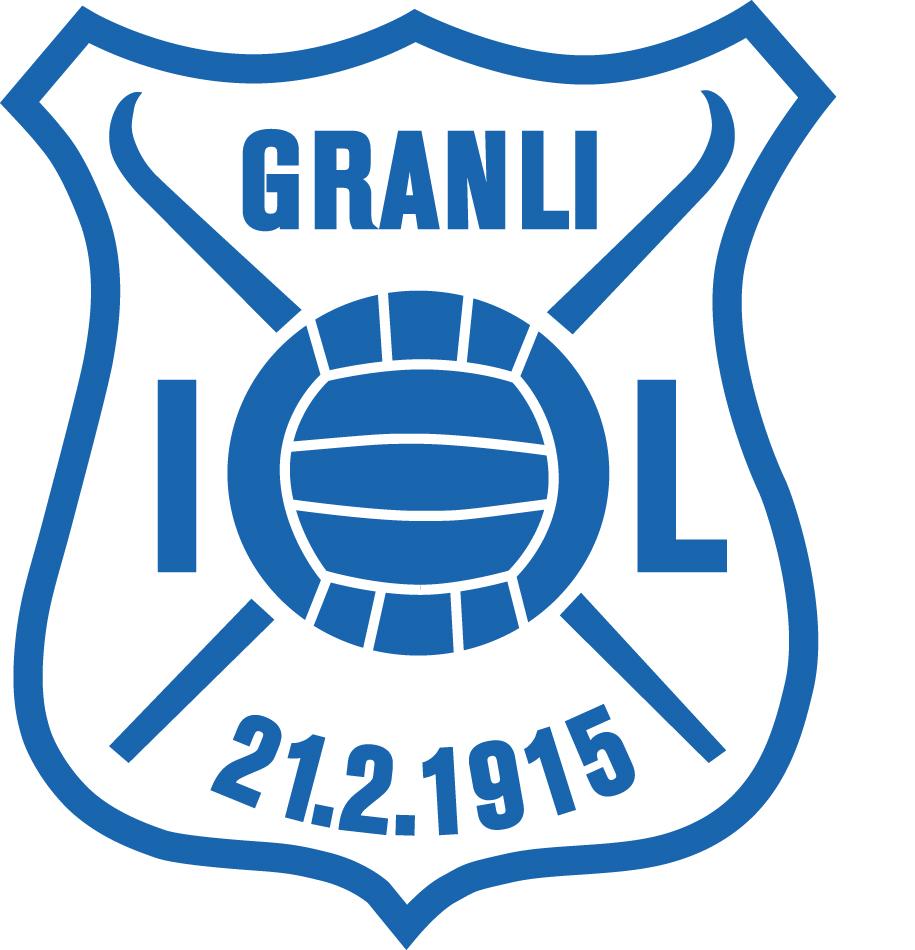 Smittevernregler Klubbkarusell fom. 3.2.2021For å unngå spredning av covid 19 er vi avhengig av at alle deltakere, foreldre, trenere og funksjonærer følger enkle smittevernregler. Følgende regler gjelder: ●Personer med symptomer på covid 19 skal ikke komme til arrangementet 
Selv milde symptomer skal tas på alvor (tett nese, sår hals, uvelhetsfølelse etc.) ●Blir man syk under arrangementet skal man forlate området umiddelbart uten å ha fysisk kontakt med andre. Informasjon skal gis per telefon i så tilfelle og arrangør skal ikke oppsøkes fysisk ●Alle skal holde minst 1 m avstand til alle andre en husstandsmedlemmer ●Håndhygiene med håndinfeksjonsmiddel utføres ved behov og minimum ved ankomst og når området forlates ●Beskjeder fra funksjonærer skal etterleves Alle må, og har et personlig ansvar for å sjekke Kongsvinger kommunes nettside, og følge de råd som gis der. Dersom du på bakgrunn av dette ikke kan komme, ber vi om at du gir beskjed så raskt som mulig til rennleder Geir-Ove Aasum mob 98894885/epost gov-aasu@online.no. Om alle følger disse reglene vil vi ha et trygt skirenn uten fare for smittespredning. Utendørsaktivitet er trygt, og det er ikke behov for munnbind når man holder over 1 -meters avstand. 
Der funksjonærer ikke kan holde 1 m avstand vil munnbind likevel bli brukt (f.eks   hjelp av utøver i målområdet) Velkommen til skirenn!Granli IL